T.C.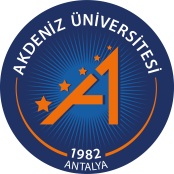 AKDENİZ ÜNİVERSİTESİGÜZEL SANATLAR ENSTİTÜSÜT.C.AKDENİZ ÜNİVERSİTESİGÜZEL SANATLAR ENSTİTÜSÜTEZ 102 TEZ  SAVUNMA SINAVI  JÜRİ  BİREYSEL TUTANAK FORMU ÖĞRENCİNİNÖĞRENCİNİNAdı SoyadıNumarasıAnasanat /Anabilim DalıProgramıDanışmanı Unv. Adı SoyadıTezin Başlığı (Türkçe)Tezin Başlığı (İng)Sınav Durumu I.Savunma Sınavı   (    )                      II Savunma SınavıSınav TarihiSınav YeriDEĞERLENDİRMETez Projesinin Özgün Değeri (Bilimsel/Sanatsal/Entelektüel değeri)Gerekçe / açıklama Tezin Yöntembilimsel UygunluğuGerekçe / açıklama Tez Projesinin Yaygın Etkisi ( Ulusal/Uluslararası yaygın değeri,   Sanatsal, kültürel, sosyal katkı sağlama potansiyeliGerekçe / açıklama Genel Değerlendirme ve SonuçTarafımdan incelenen bu tez projesi, Akdeniz Üniversitesi Lisansüstü Eğitim-Öğretim ve Sınav Yönetmeliği uyarınca:       Kabul edilebilir niteliktedir         Düzeltilmesi gerekir         Red edilmesi gerekir.   JÜRİ ÜYESİNİNJÜRİ ÜYESİNİNJÜRİ ÜYESİNİNUnvanı Adı SoyadıİmzasıTarih